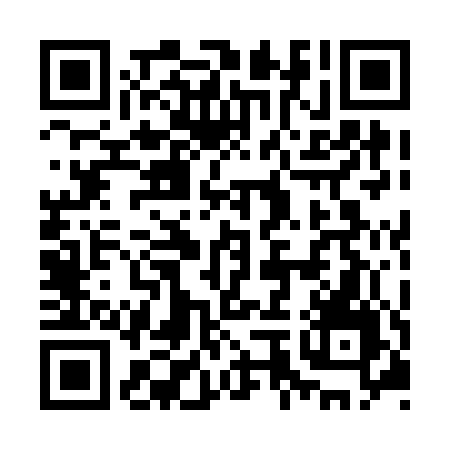 Ramadan times for Hartin Settlement, New Brunswick, CanadaMon 11 Mar 2024 - Wed 10 Apr 2024High Latitude Method: Angle Based RulePrayer Calculation Method: Islamic Society of North AmericaAsar Calculation Method: HanafiPrayer times provided by https://www.salahtimes.comDateDayFajrSuhurSunriseDhuhrAsrIftarMaghribIsha11Mon6:286:287:491:405:427:317:318:5312Tue6:266:267:481:405:437:337:338:5513Wed6:246:247:461:395:447:347:348:5614Thu6:226:227:441:395:457:357:358:5715Fri6:206:207:421:395:467:377:378:5916Sat6:186:187:401:395:477:387:389:0017Sun6:166:167:381:385:487:397:399:0218Mon6:146:147:361:385:497:417:419:0319Tue6:126:127:341:385:507:427:429:0520Wed6:106:107:321:375:517:437:439:0621Thu6:086:087:301:375:527:457:459:0822Fri6:066:067:281:375:537:467:469:0923Sat6:046:047:261:375:547:477:479:1124Sun6:016:017:241:365:557:497:499:1225Mon5:595:597:231:365:567:507:509:1426Tue5:575:577:211:365:577:517:519:1527Wed5:555:557:191:355:587:537:539:1728Thu5:535:537:171:355:597:547:549:1829Fri5:515:517:151:356:007:557:559:2030Sat5:495:497:131:346:017:577:579:2131Sun5:475:477:111:346:027:587:589:231Mon5:445:447:091:346:037:597:599:242Tue5:425:427:071:346:048:018:019:263Wed5:405:407:051:336:058:028:029:274Thu5:385:387:031:336:068:038:039:295Fri5:365:367:021:336:078:058:059:316Sat5:345:347:001:326:088:068:069:327Sun5:315:316:581:326:098:078:079:348Mon5:295:296:561:326:098:098:099:359Tue5:275:276:541:326:108:108:109:3710Wed5:255:256:521:316:118:118:119:39